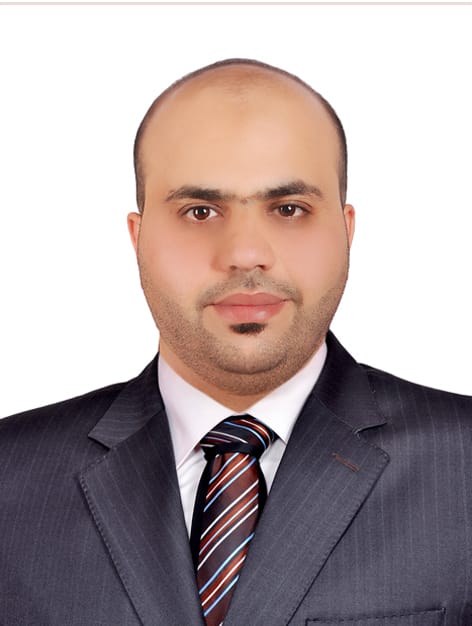 الاسم: عمار ثامر البنااللقب العلمي: مدرس				العنوان الوظيفي: مدرس جامعي – رئيس فرع القانون الخاصالاختصاص الدقيق: القانون التجاريالاختصاص العام: القانون الخاصالبريد الالكتروني المؤسسي: amaar.thamer@uoninevah.edu.iqصفحة الباحث في جوجل سكولار Google Scholar:صفحة الباحث في ريسيرج كيت Research Gate:صفحة الباحث فى Scopus profile:صفحة الباحث فى Publons profileاورسيد ORCID:الخبرات الأكاديمية:تدريسي في كلية المجتمع (قسم القانون) جامعة الشارقةمحاضر في الجامعة الامريكية بدبيمحاضر في جامعة الجزيرة في دبي.تدريسي في كلية الحدباء الجامعة.تدريسي في كلية القانون جامعة نينوى ورئيس الفرع الخاص فيها.عضوية الجمعيات العلمية والمؤسسات الأكاديمية:عضو رابطة علماء العراق.عضو مؤسسة محمد بن راشد ال مكتوم الثقافيةالبحوث والمؤلفات:النظام القانوني للتوريق المصرفي. (رسالة ماجستير)انهاض الشركات المتعثرة وحمايتها من خطر الافلاس (رسالة دكتوراه).احكام العقد الفاسد في قانون المعاملات المدنية الاماراتي (دراسة نقدية مقارنة بالفقه الاسلامي) مؤلف تحت الطبع بالاشتراك مع الدكتورة مريم الدهماني.Name: Ammar Thamer AlbannaScientific Title: LecturerPosition: University TeacherSpecialty: Commercial LawField: Private LawAcademic Email:Google Scholar:Research gate:Scopus profile:Publons profile:ORCID:Academic Experiences:Memberships: Published Papers and books:		الشهادةالسنةالجهة المانحةدكتوراه في القانون الخاص2020جامعة عين شمسماجستير في القانون الخاص2013جامعة الشارقةبكلوريوس في القانون2010جامعة الشارقةبكلوريوس في الشريعة2006جامعة بغدادUniversityYearCertificateAin Shams University2020Doctorate in Private Law University of Sharjah2013Master in Private Law University of Sharjah2010Bachelor of Law University of Baghdad2006 Bachelor’s degree in Sharia